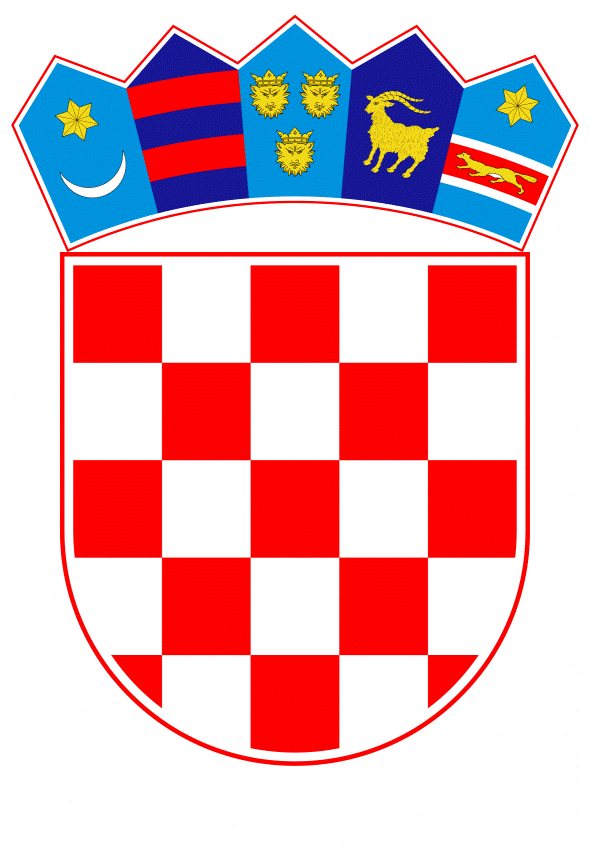 VLADA REPUBLIKE HRVATSKEZagreb, 24. studenoga 2022.______________________________________________________________________________________________________________________________________________________________________________________________________________________________Banski dvori | Trg Sv. Marka 2 | 10000 Zagreb | tel. 01 4569 222 | vlada.gov.hrVLADA REPUBLIKE HRVATSKENacrtKONAČNI PRIJEDLOG ZAKONA O SUZBIJANJU NEPRIJAVLJENOGA RADAZagreb, studeni 2022.KONAČNI PRIJEDLOG ZAKONA O SUZBIJANJU NEPRIJAVLJENOGA RADAPredmet ZakonaČlanak 1.(1) Ovim se Zakonom propisuje što se smatra neprijavljenim radom, uređuju mjere za suzbijanje neprijavljenoga rada, aktivnosti u cilju poticanja prijavljivanja rada, vođenje evidencije neaktivnih osoba te odgovornost za povrede odredaba ovoga Zakona.(2) Ovaj Zakon primjenjuje se i na državljanina treće zemlje koji nema zakonit boravak sukladno propisu kojim se uređuju uvjeti ulaska, kretanja, boravka i rada stranaca koji su državljani trećih zemalja.Usklađenost Zakona s pravnim poretkom Europske unijeČlanak 2.Ovim Zakonom u hrvatsko zakonodavstvo preuzimaju se sljedeći akti Europske unije:Direktiva 2009/52/EZ Europskog parlamenta i Vijeća od 18. lipnja 2009. o minimalnim standardima za sankcije i mjere za poslodavce državljana trećih zemalja s nezakonitim boravkom (SL L 168, 30.6.2009.)Direktiva 2014/67/EU Europskog parlamenta i Vijeća od 15. svibnja 2014. o provedbi Direktive 96/71/EZ o upućivanju radnika u okviru pružanja usluga i izmjeni Uredbe (EU) br. 1024/2012 o administrativnoj suradnji putem Informacijskog sustava unutarnjeg tržišta („Uredba IMI”) (Tekst značajan za EGP) (SL L 159, 28.5.2014.).Definicija neprijavljenoga radaČlanak 3.(1) Neprijavljeni rad se definira u užem i širem smislu.(2) Neprijavljeni rad u užem smislu je rad koji s obzirom na narav i vrstu rada i ovlasti poslodavca ima obilježje radnog odnosa, a nije zakonito ugovoren ili nema valjanu pravnu osnovu, odnosno za koji nije uspostavljena odgovarajuća prijava na obvezna osiguranja u skladu s posebnim propisima te u smislu ovoga Zakona obuhvaća sljedeće pojavne oblike:1. obavljanje rada bez prijave na obvezno mirovinsko osiguranje prije početka rada, s prvim danom početka rada odnosno na odgovarajuće radno vrijeme ili2. obavljanje rada bez sklopljenog ugovora o radu u pisanom obliku ili bez pisane potvrde o sklopljenom ugovoru o radu ili3. obavljanje rada na temelju drugih sklopljenih obvezno pravnih ugovora između poslodavca i fizičke osobe kada takav rad s obzirom na svoju narav i vrstu te ovlasti poslodavca ima obilježja posla za koji se zasniva radni odnos ili4. zapošljavanje državljanina treće zemlje protivno odredbama propisa kojim se uređuju uvjeti ulaska, kretanja, boravka i rada stranaca koji su državljani trećih zemalja.(3) Neprijavljeni rad u širem smislu obuhvaća rad koji prema svojim obilježjima predstavlja izbjegavanje obveza koje poslodavac ima vezano uz plaću radnika, a u smislu ovoga Zakona obuhvaća sljedeće pojavne oblike:1. radni odnos u kojem se ne isplaćuje povećana plaća radniku i ne uplaćuju propisana javna davanja na i iz povećane plaće ili2. isplaćivanje plaće ili dijela plaće bez obračuna i uplate propisanih javnih davanja. (4) Neprijavljeni rad je zabranjen.PojmoviČlanak 4.(1) Pojedini pojmovi u smislu ovoga Zakona imaju sljedeće značenje:1. radnik je fizička osoba određena općim propisom o radu2. poslodavac je fizička ili pravna osoba određena općim propisom o radu3. naručitelj posla je fizička osoba koja je registrirana za obavljanje djelatnosti ili pravna osoba koja je s izvršiteljem posla sklopila ugovor o obavljanju posla, za koju izvršitelj posla obavlja taj posao, ako se tim ugovorom ne prikriva neki drugi pravni posao4. izvršitelj posla je fizička osoba koja je registrirana za obavljanje djelatnosti ili pravna osoba koja je s naručiteljem posla sklopila ugovor o obavljanju posla, koja za naručitelja posla obavlja taj posao, ako se tim ugovorom ne prikriva neki drugi pravni posao5. samozaposlena osoba je fizička osoba koja obavlja samostalnu djelatnost i ostvaruje primitke od samostalne djelatnosti koji se oporezuju sukladno propisima kojima je uređeno oporezivanje dohotka i dobiti odnosno po toj osnovi je obvezno osigurana prema propisima koji uređuju obvezna osiguranja te fizička osoba osnivač koja je ujedno i jedini član uprave ili izvršni direktor trgovačkog društva i koja nije zaposlena u tom društvu i ne zapošljava druge radnike6. prikriveni radni odnos podrazumijeva obavljanje rada na temelju drugih sklopljenih obvezno pravnih ugovora između naručitelja posla i izvršitelja posla samozaposlene osobe kada takav rad s obzirom na svoju narav i vrstu te ovlasti poslodavca ima obilježja posla za koji se zasniva radni odnos7. bruto plaća je iznos koji pripada radniku za obavljeni rad, a sastoji se od iznosa za isplatu radniku i javnih davanja koji se sukladno propisima isplaćuju iz bruto plaće8. plaća označava bruto plaću9. ugovaratelj je naručitelj usluga koji je s podugovarateljem sklopio ugovor radi izvršenja svih ili dijela radova i usluga koje se obvezao izvršiti u skladu s prethodno sklopljenim ugovorom za drugog naručitelja, ako se tim ugovorom ne prikriva neki drugi pravni posao10. podugovaratelj je pružatelj usluga koji je s ugovarateljem sklopio ugovor kojim se obvezuje izvršiti sve ili dio radova odnosno usluga, a poslodavac je radnika koji obavlja poslove radi ispunjenja tog ugovora, ako se tim ugovorom ne prikriva neki drugi pravni posao11. neaktivna osoba je osoba sposobna ili djelomično sposobna za rad, u dobi od 15 do 65 godina, koja nije u radnom odnosu odnosno koja ne obavlja samostalnu djelatnost, nije uključena u program obrazovanja niti osposobljavanja i ne traži aktivno posao 12. treća zemlja je država koja nije država članica Europskog gospodarskog prostora niti Švicarska Konfederacija.(2) Pojmovi i izrazi koji se koriste u ovom Zakonu, a imaju rodno značenje i odnose se jednako na muški i ženski rod.Nadležnost inspekcijskih tijelaČlanak 5.Nadzor nad primjenom ovoga Zakona obavljaju nadležni inspektori koji su prema posebnim propisima ovlašteni za nadzor u vezi s radom i zapošljavanjem, a nadzor zakonitosti, pravilnosti i pravodobnosti obračuna, prijava i uplata javnih davanja službenici koji su prema posebnim propisima ovlašteni za obavljanje poslova poreznog nadzora.Pretpostavka trajanja radnog odnosaČlanak 6.Kada nadležni inspektor u postupku inspekcijskog nadzora utvrdi postojanje neprijavljenoga rada iz članka 3. stavka 2. ovoga Zakona, smatrat će se da je radnik koji je obavljao takav rad neprekidno bio u radnom odnosu u punom radnom vremenu kod poslodavca u trajanju od šest mjeseci koji prethode danu u kojem je izvršen nadzor i utvrđena činjenica neprijavljenoga rada, osim ako iz podataka kojima inspektor raspolaže u nadzoru nedvojbeno proizlazi da je prethodno trajanje radnog odnosa bilo kraće ili duže. Postupanje inspekcijeČlanak 7.(1) U provedbi inspekcijskog nadzora nadležni inspektor će, ako utvrdi da je za poslodavca radnik obavljao neprijavljeni rad, o navedenome u zapisnik unijeti podatke o radniku, razdoblju koje je radnik obavljao neprijavljeni rad u skladu s člankom 6. ovoga Zakona i opis poslova koje je radnik obavljao.(2) Nadležni inspektor će u roku od osam dana od dana utvrđenja postojanja neprijavljenog rada iz članka 3. stavka 2. točke 1. ovoga Zakona, rješenjem naložiti poslodavcu da podnese prijavu na obvezno mirovinsko osiguranje počevši od dana koji je zapisnikom utvrđen kao početak rada radnika, odnosno koji je u skladu s člankom 6. ovoga Zakona pretpostavljeni dan početka rada, i uplatu iznosa od 2.650,00 eura za svakog neprijavljenoga radnika u korist državnog proračuna Republike Hrvatske, sukladno naputku o načinu uplaćivanja prihoda proračuna, obveznih doprinosa te prihoda za financiranje drugih javnih potreba. (3) Ako se kod istog poslodavca tijekom sljedećih inspekcijskih nadzora u razdoblju od šest godina od prvog utvrđenja činjenice neprijavljenoga rada ponovno utvrdi neprijavljeni rad, nadležni inspektor će postupiti u skladu sa stavkom 2. ovoga članka pri čemu se iznos obveze uplate povećava na 6.630,00 eura za svakog neprijavljenoga radnika.(4) Poslodavac je dužan u roku od tri dana od dana dostave rješenja iz stavaka 2. i 3. ovoga članka podnijeti prijavu na obvezno mirovinsko osiguranje i uplatiti iznos iz stavka 2. odnosno stavka 3. ovoga članka.(5) Ako se kod istog poslodavca činjenica neprijavljenoga rada utvrdi treći i svaki sljedeći put, u razdoblju od šest godina od prvog utvrđenja činjenice neprijavljenoga rada u skladu s člankom 6. ovoga Zakona, nadležni inspektor će, pored postupanja u skladu sa stavkom 3. ovoga članka, usmenim rješenjem u zapisniku zabraniti poslodavcu obavljanje djelatnosti u nadziranom objektu odnosno prostoru. (6) Rješenje iz stavka 5. ovoga članka ukinut će se u roku od tri dana od dana dostave dokaza nadležnom inspektoru o uplati iznosa iz stavka 3. ovoga članka, ali ne prije proteka 30 dana od zabrane obavljanja djelatnosti. (7) Rješenje iz stavka 5. ovoga članka izvršava se odmah pečaćenjem poslovnih prostorija, postrojenja, uređaja i druge opreme za rad ili na drugi pogodan način, bez donošenja rješenja o izvršenju.(8) Poslodavac na kojeg se odnosi usmeno rješenje iz stavka 5. ovoga članka može pisanim putem, u skladu s posebnim propisom, zatražiti da se zapečaćene prostorije privremeno otpečate i u nazočnosti inspektora odmah izuzeti pokvarljive namirnice i poduzeti druge sigurnosne mjere radi sprječavanja štete.(9) Žalba protiv rješenja iz stavaka 2., 3., 5. i 6. ovoga članka nije dopuštena, ali se može pokrenuti upravni spor.(10) Izvršno rješenje iz stavaka 2. i 3. ovoga članka dostavit će se nadležnom tijelu koje je ovlašteno za utvrđivanje prava na mirovinsko osiguranje, nadležnom tijelu koje je ovlašteno za utvrđivanje prava na zdravstveno osiguranje te nadležnom tijelu koje je ovlašteno za obračun poreza i doprinosa za obvezna osiguranja prema sjedištu poslodavca.Postupanje nadležnih tijelaČlanak 8. (1) Ako poslodavac ne podnese prijavu na obvezno mirovinsko osiguranje u roku iz članka 7. stavka 4. ovoga Zakona, nadležno tijelo ovlašteno za utvrđivanje prava na mirovinsko osiguranje će na temelju dostavljenog izvršnog rješenja iz članka 7. stavaka 2. i 3. ovoga Zakona po službenoj dužnosti donijeti rješenje o priznanju svojstva osiguranika, počevši od dana koji je naveden kao početak rada u navedenom rješenju.(2) Žalba protiv rješenja iz stavka 1. ovoga članka ne odgađa izvršenje rješenja.(3) Nadležno tijelo ovlašteno za utvrđivanje prava na mirovinsko osiguranje neće donositi rješenje iz stavka 1. ovoga članka odnosno neće postupiti po podnesenoj prijavi koju je poslodavac podnio u skladu s člankom 7. stavkom 4. ovoga Zakona za razdoblje u kojemu je radnik već prijavljen na obvezno osiguranje.(4) Prijava na produženo osiguranje prema posebnom propisu ne smatra se prijavom na obvezno osiguranje u smislu stavka 3. ovoga članka.Prijava državljana trećih zemaljaČlanak 9.Za državljanina treće zemlje za kojeg je utvrđen neprijavljeni rad u skladu s člankom 3. stavkom 2. točkom 4. ovoga Zakona, prilikom uspostave prijave temeljem članka 7. stavka 2. i članka 8. stavka 1. ovoga Zakona obvezno mirovinsko osiguranje prestaje s danom kojeg je tijekom provođenja inspekcijskog nadzora kod poslodavca utvrđeno postojanje neprijavljenoga rada.Obveze poslodavcaČlanak 10.(1) Poslodavac je dužan u roku od osam dana od dana izvršnosti rješenja iz članka 7. stavaka 2. i 3. ovoga Zakona za svaki mjesec pretpostavljenog razdoblja rada iz članka 6. ovoga Zakona isplatiti plaću za puno radno vrijeme u visini mjesečne bruto medijalne plaće u Republici Hrvatskoj te doprinos za obvezna osiguranja koji se isplaćuje na plaću.(2) Obveza poslodavca iz stavka 1. ovoga članka postoji i u slučaju primjene članka 8. stavka 3. ovoga Zakona. (3) Poslodavac je dužan iznos iz stavka 1. ovoga članka isplatiti na način da javna davanja koja se isplaćuju iz plaće i na plaću obračuna i uplati na uplatne račune prema posebnim propisima kojima se uređuje naplata javnih davanja te o navedenom podnese izvješće sukladno propisima vezanim uz obračun i naplatu poreza i doprinosa, a preostali dio tog iznosa uplati na transakcijski račun radnika.(4) Ako poslodavac ne ispuni obvezu iz stavaka 1. i 3. ovoga članka, tijelo koje je ovlašteno za obračun javnih davanja rješenjem utvrđuje ukupnu visinu obveze poslodavca iz stavka 1. ovoga članka na temelju dostavljenog rješenja iz članka 7. stavaka 2. i 3. ovoga Zakona.(5) O utvrđenim i uplaćenim obvezama po osnovi plaće temeljem rješenja iz stavka 4. ovoga članka tijelo ovlašteno za obračun javnih davanja će prema propisima vezanim uz obračun i naplatu doprinosa izvijestiti Središnji registar osiguranika i tijelo nadležno za utvrđivanje prava na mirovinsko osiguranje. (6) Iznos obveze iz stavka 1. ovoga članka utvrđuje se na temelju podataka Državnog zavoda za statistiku koji su u trenutku utvrđenja neprijavljenoga rada iz članka 7. ovoga Zakona bili posljednji službeno objavljeni.(7) Žalba izjavljena protiv rješenja iz stavka 4. ovog članka ne odgađa izvršenje rješenja.(8) Rješenje iz stavka 4. ovoga članka ovršna je isprava.(9) Poslodavac ne smije umanjiti svoju obvezu prema neprijavljenom radniku za iznos koji mu je već isplatio osim ako isti nije isplaćen na način propisan stavkom 3. ovoga članka. Postupanje kod prikrivenog radnog odnosaČlanak 11.Ako tijekom inspekcijskog nadzora nadležni inspektor utvrdi postojanje ugovornog odnosa između naručitelja posla i izvršitelja posla samozaposlene osobe, a postoje okolnosti koje upućuju da se radi o postojanju prikrivenog radnog odnosa, obavijestiti će Ministarstvo financija, Poreznu upravu. Objava prekršiteljaČlanak 12.(1) Nadležni inspektor dužan je obavijestiti ministarstvo nadležno za rad (u daljnjem tekstu: ministarstvo) o provedenom inspekcijskom nadzoru i utvrđivanju postojanja neprijavljenoga rada te poduzetim mjerama.(2) Ministarstvo uspostavlja i vodi popis poslodavaca kod kojih je zapisnikom iz članka 7. stavka 1. ovoga Zakona tijekom inspekcijskog nadzora utvrđeno postojanje neprijavljenoga rada. (3) Ministarstvo će objaviti popis iz stavka 2. ovoga članka na svojim mrežnim stranicama. (4) Objava podataka o poslodavcu u smislu stavka 1. ovoga članka neće se smatrati odavanjem inspekcijske tajne.(5) Popis poslodavaca mora jasno sadržavati naznaku da se radi o poslodavcima kojima je postojanje neprijavljenoga rada utvrđeno odnosno izrečena mjera temeljem ovlasti nadležnog inspekcijskog tijela.(6) Poslodavca će se brisati s popisa iz stavka 2. ovoga članka nakon proteka razdoblja od šest godina od dana kada je zapisnikom utvrđeno postojanje neprijavljenoga rada odnosno ranije ako se u posebnom postupku uspješno ospori činjenica postojanja neprijavljenoga rada utvrđena zapisnikom iz članka 7. stavka 1. ovoga Zakona.(7) Sadržaj, način upisa i rokove objave podataka s popisa iz stavka 2. ovoga članka pravilnikom propisuje ministar nadležan za rad.Praćenje i evidencijeČlanak 13.Radi lakšeg otkrivanja prekršitelja i suzbijanja pojedinih pojavnih oblika neprijavljenoga rada, vode se jedinstvena elektronička evidencija rada i evidencija neaktivnih osoba.Jedinstvena elektronička evidencija radaČlanak 14.(1) Jedinstvena elektronička evidencija rada informacijski je sustav u kojem se pohranjuju podaci o radnicima zaposlenim kod poslodavaca koji obavljaju djelatnost iz popisa djelatnosti za koje je obvezno vođenje elektroničke evidencije rada.(2) Osim podataka iz stavka 1. ovoga članka, u jedinstvenoj elektroničkoj evidenciji rada pohranjuju se i podaci o samozaposlenim osobama koje obavljaju rad putem digitalnih radnih platformi i ostalim osobama koje obavljaju rad putem digitalnih radnih platformi sukladno općem propisu o radu (u daljnjem tekstu: ostale osobe).(3) Podaci iz stavka 1. ovoga članka su podaci o radnicima i radnom vremenu.(4) Podaci iz stavka 2. ovoga članka su podaci o samozaposlenim osobama i ostalim osobama te vremenu u kojem obavljaju posao.(5) Obveznici dostave podataka iz stavaka 1. i 2. ovoga članka u jedinstvenu elektroničku evidenciju rada iz stavaka 3. i 4. ovoga članka su digitalne radne platforme putem kojih rad obavljaju samozaposlene osobe i ostale osobe te poslodavci (u daljnjem tekstu: obveznici dostave podataka).(6) Obveznici dostave podataka dužni su:1. podatke iz stavaka 1. i 2. ovoga članka voditi putem elektroničkih uređaja uz korištenje odgovarajućih programskih rješenja koji omogućavaju povezivanje i razmjenu podataka sa jedinstvenom elektroničkom evidencijom rada u stvarnom vremenu2. omogućiti internetsku vezu za povezivanje i razmjenu podataka s jedinstvenom elektroničkom evidencijom rada3. nabaviti digitalni certifikat za elektroničko potpisivanje za osobu koja je ovlaštena za vođenje podataka iz stavka 2. ovoga članka kod obveznika dostave podataka.(7) Jedinstvenu elektroničku evidenciju rada u elektroničkom obliku vodi ministarstvo.(8) Ministar nadležan za rad pravilnikom propisuje sadržaj podataka, popis djelatnosti iz stavka 1. ovoga članka, način unosa, razmjene i pohranjivanja podataka te način pristupanja podacima iz Jedinstvene elektroničke evidencije rada.Evidencija neaktivnih osobaČlanak 15.(1) Evidenciju neaktivnih osoba u elektroničkom obliku vodi Hrvatski zavod za zapošljavanje (u daljnjem tekstu: Zavod) na temelju podataka iz evidencija nadležnih tijela javne vlasti utvrđenih u članku 16. ovoga Zakona.(2) U evidenciji neaktivnih osoba vode se hrvatski državljani, državljani druge članice Europske unije, država ugovornica Europskog gospodarskog prostora i Švicarske Konfederacije ako imaju privremeni ili stalni boravak na području Republike Hrvatske i državljani trećih zemalja s odobrenim privremenim boravkom, dugotrajnim boravištem ili stalnim boravkom za koje je nastala potreba praćenja u smislu propisa kojim se uređuje dodjeljivanje osobnog identifikacijskog broja. Dostava podataka u evidenciju neaktivnih osobaČlanak 16.(1) Za potrebe vođenja evidencije iz članka 15. ovoga Zakona, Zavodu podatke iz svojih službenih evidencija dostavljaju ministarstvo nadležno za financije, ministarstvo nadležno za poslove znanosti i visokog obrazovanja, ministarstvo nadležno za poslove poljoprivrede, ministarstvo nadležno za unutarnje poslove, ministarstvo nadležno za poslove uprave i pravosuđa te nadležna tijela za mirovinsko osiguranje i obvezno zdravstveno osiguranje.(2) Nadležna tijela iz stavka 1. ovoga članka redovito dostavljaju podatke Zavodu. (3) Zavod može osim od tijela iz stavka 1. ovoga članka zatražiti podatke iz registara i evidencija i od drugih tijela javne vlasti. (4) Zavod je dužan razmjenjivati podatke iz evidencije neaktivnih osoba s nadležnim inspekcijskim tijelima, nadležnim poreznim tijelom, te nadležnim tijelima za mirovinsko osiguranje i obvezno zdravstveno osiguranje.(5) Pored tijela iz stavka 4. ovoga članka, ostala tijela javne vlasti mogu, u skladu sa svojim ovlastima i nadležnosti, pristupiti podacima iz evidencije neaktivnih osoba temeljem sklopljenog sporazuma sa Zavodom.(6) Dostava podataka nadležnih tijela iz stavka 1. ovoga članka ne smatra se povredom službene ili porezne tajne sukladno posebnom propisu.(7) Sadržaj i način dostave podataka koje dostavljaju tijela iz stavka 1. ovoga članka pravilnikom propisuje ministar nadležan za rad.Brisanje iz evidencijeČlanak 17.Zavod prestaje voditi osobu u evidenciji neaktivnih osoba ako se više ne radi o neaktivnoj osobi u smislu ovoga Zakona odnosno ako uslijed promjene okolnosti više nisu ispunjena obilježja iz članka 15. stavka 2. ovoga Zakona.Odgovornost u lancu podugovaranja Članak 18.(1) Ugovaratelj solidarno odgovara za obveze koje njegov podugovaratelj kao poslodavac ima prema svojem radniku, za potraživanja na ime dospjele, a neisplaćene plaće za obavljeni rad odnosno pružene usluge, na koju radnik ima pravo.(2) Radnik kojem podugovaratelj kao poslodavac nije na dan dospjelosti isplatio plaću za obavljeni rad odnosno pružene usluge ili dio plaće za obavljeni rad odnosno pružene usluge iz stavka 1. ovoga članka može od ugovaratelja zahtijevati isplatu u roku od tri mjeseca nakon isteka roka u kojem je poslodavac, prema općem propisu kojim se uređuju radni odnosi, dužan dostaviti obračun plaće koju mu je dužan isplatiti a koji nije dostavio.(3) Ugovaratelj odgovara radniku do visine ugovorene plaće za obavljen rad odnosno pružene usluge radi ispunjenja ugovora sklopljenog između ugovaratelja i njegovog podugovaratelja.(4) Ugovaratelj koji je isplatio plaću radniku podugovaratelja temeljem odgovornosti utvrđene u skladu s ovim člankom ima pravo od podugovaratelja zahtijevati cijeli iznos plaćen umjesto podugovaratelja.Oslobođenje od odgovornostiČlanak 19.Ugovaratelj se oslobađa odgovornosti iz članka 18. ovoga Zakona ako je poduzeo odgovarajuće radnje kako bi od svoga podugovaratelja zatražio i dobio prije početka, odnosno tijekom trajanja obavljanja radova odnosno pružanja usluga:1. popis svih radnika zaposlenih na izvršavanju ugovora o pružanju usluga između ugovaratelja i podugovaratelja2. za svakog pojedinog radnika iz točke 1. ovoga članka: identifikacijski podatak radnika, datum početka i završetka obavljanja radova i usluga 3. za vrijeme trajanja ugovora između ugovaratelja i podugovaratelja, za svakog pojedinog radnika najmanje jednom mjesečno dokaz o isplati plaće i doprinosa za obvezna osiguranja koja se isplaćuju na plaću za prethodni mjesec.Objava poslodavaca koji nisu u prekršajuČlanak 20.(1) Kada u provedenom postupanju nadležno inspekcijsko tijelo utvrdi da poslodavac nije prekršio propise iz područja prijavljivanja rada i isplate plaće, dužno je, ako se poslodavac s time suglasi, o navedenom obavijestiti ministarstvo radi objave na popisu koji vodi na svojim mrežnim stranicama.(2) Objava podataka o poslodavcu u smislu stavka 1. ovoga članka neće se smatrati odavanjem inspekcijske tajne.(3) Podaci o poslodavcu ukloniti će se sa popisa iz stavka 1. ovoga članka ako to sam poslodavac zatraži te ako nadležno inspekcijsko tijelo dostavi obavijest u smislu članka 12. stavka 1. ovoga Zakona.(4) Sadržaj, način unosa i rokove objave podataka na mrežnim stranicama iz stavka 1. ovoga članka pravilnikom propisuje ministar nadležan za rad. PREKRŠAJNE ODREDBEČlanak 21.(1) Novčanom kaznom od 8.090,00 do 13.270,00 eura kaznit će se za prekršaj poslodavac pravna osoba ako podatke o radnicima i radnom vremenu ne vodi putem elektroničkih uređaja uz korištenje odgovarajućih programskih rješenja koji omogućavaju povezivanje i razmjenu podataka sa jedinstvenom elektroničkom evidencijom rada u stvarnom vremenu (članak 14. stavak 6. točka 1.).(2) Novčanom kaznom od 930,00 do 1.330,00 eura za prekršaj iz stavka 1. ovoga članka kaznit će se fizička osoba obrtnik i osoba koja obavlja drugu samostalnu djelatnost kada je prekršaj počinila u vezi s obavljanjem njezina obrta ili samostalne djelatnosti.(3) Novčanom kaznom od 920,00 do 1.320,00 eura za prekršaj iz stavka 1. ovoga članka kaznit će se poslodavac fizička osoba i odgovorna osoba u pravnoj osobi poslodavca.(4) Novčanom kaznom od 8.090,00 do 13.270,00 eura kaznit će se za prekršaj digitalna radna platforma kao pravna osoba ako podatke o samozaposlenim osobama i drugim osobama te vremenu u kojem obavljaju posao ne vodi putem elektroničkih uređaja uz korištenje odgovarajućih programskih rješenja koji omogućavaju povezivanje i razmjenu podataka sa jedinstvenom elektroničkom evidencijom rada u stvarnom vremenu (članak 14. stavak 6. točka 1.).(5) Ako je prekršaj iz stavka 1. ovoga članka počinjen u odnosu na maloljetnika, iznos novčane kazne uvećava se dvostruko.PRIJELAZNE I ZAVRŠNE ODREDBEČlanak 22.(1) Ministar nadležan za rad će u roku od jedne godine od stupanja na snagu ovoga Zakona donijeti pravilnike iz članka 12. stavka 7. i članka 20. stavka 4. ovoga Zakona. (2) Ministar nadležan za rad će u roku od 18 mjeseci od stupanja na snagu ovoga Zakona donijeti pravilnike iz članka 14. stavka 8. i članka 16. stavka 7. ovoga Zakona. Članak 23.Postupci inspekcijskog nadzora započeti prije stupanja na snagu ovoga Zakona temeljem članka 171. Zakona o mirovinskom osiguranju („Narodne novine“, br.: 157/13., 151/14., 33/15., 93/15., 120/16., 18/18. - Odluka Ustavnog suda Republike Hrvatske, 62/18., 115/18., 102/19. i 84/21.) dovršit će se prema odredbama toga Zakona.Članak 24.Ovaj Zakon objavit će se u „Narodnim novinama“, a stupa na snagu 1. siječnja 2023. OBRAZLOŽENJEI.	RAZLOZI ZBOG KOJIH SE ZAKON DONOSI I PITANJA KOJA SE NJIME RJEŠAVAJUIako neprijavljeni rad nije nova pojava, sustavni pristup ovom problemu započeo je tek završetkom Twinning projekta IPA 2012, „Jačanje politike i kapaciteta za suzbijanje neprijavljenoga rada“ koji se provodio u razdoblju od 18 mjeseci, od studenoga 2016. do završno travnja 2018. godine. Nastavno na završetak projekta, Ministarstvo rada, mirovinskoga sustava, obitelji i socijalne politike pristupilo je sveobuhvatnom načinu borbe protiv ove nepoželjne pojave, i to kroz strateške dokumente: Nacionalni program za suzbijanje neprijavljenoga rada u Republici Hrvatskoj 2021. - 2024. i Akcijskog plana za provedbu Nacionalnog programa te Nacionalni plan oporavka i otpornosti 2021. – 2026.Budući da se neprijavljeni rad manifestira u različitim pojavnim oblicima, od potpuno neevidentiranog rada, koji uključuje i pojavu tzv. lažne samozaposlenosti, do, također, više varijanti djelomično neprijavljenoga rada, bilo je potrebno prvo jasno ga definirati, a zatim kroz jedinstveni nacionalni propis urediti način borbe protiv istog, kao i protiv posljedica koje uzrokuje. Kolokvijalno poznat kao tzv. rad na crno, neprijavljeni rad negativno utječe na razvoj ukupnog gospodarstva budući uskraćuje državu za pripadajuća javna davanja, a radnika za odgovarajući dohodak, pravo na mirovinski staž i osiguranje drugih radničkih prava. Neprijavljeni rad nerijetko podrazumijeva i nezadovoljavajuće uvjete rada, uključujući izloženost rizicima zbog neodgovarajuće zaštite na radu, nedostatnu socijalnu zaštitu te ograničene mogućnosti za razvojem i napredovanjem takvih radnika. Obavljanje neprijavljenog rada i primanje plaće „na ruke“, odnosno bez uplate javnih davanja, otvara mogućnost istodobnog korištenja raznih naknada (naknade iz sustava socijalne sigurnosti, naknada za nezaposlene i sl.), koja sredstva se osiguravaju iz državnog proračuna. Time se zadire ne više samo u prekršajnu odgovornost već u prijevarno stjecanje (imovinske) koristi bez osnove, a nanosi se šteta državnom proračunu ali oštećuje i osobe kojima su spomenute naknade stvarno potrebne. Kada na tržištu rada dođe do miješanja prijavljenoga i neprijavljenoga rada, poslodavci koji koriste neprijavljeni rad zbog nižih troškova uslijed izbjegavanja zakonskih obveza postaju nelojalna konkurencija drugim poslodavcima, što na nezakonit način narušava jednaki položaj gospodarskih subjekata na tržištu. Iako se protiv neprijavljenog rada u pravilu poduzimaju represivne mjere, prije svega prema poslodavcima koji koriste takav rad, problemu je potrebno pristupiti s druge strane, tj. poticanjem zakonitog prijelaza iz neprijavljenih oblika rada u formalne i zakonite oblike, uz obvezu poslodavca podmiriti sve obveze koje bi imao da se radi o zakonitom zapošljavanju.Broj neprijavljenih radnika koji rade, ili su radili na području Republike Hrvatske zadnjih nekoliko godina nije poznat, niti se može preciznije procijeniti. Istraživanja koja se bave navedenom temom u pravilu obuhvaćaju pojam sive ekonomije, pojam puno širi od neprijavljenoga rada. Podaci kojima se raspolaže su oni o provedenim nadzorima inspekcije rada, a u kojima je utvrđeno nepostojanje prijave radnika ili prijava na neodgovarajuće radno vrijeme.* 2020. godinu je obilježilo širenje bolesti uzrokovane bolesti COVID-19 slijedom čega pad broja poslodavaca kod kojih su zatečeni radnici bez prijave nije referentanOvim se Zakonom definira neprijavljeni rad u užem i širem smislu, odnosno ne postojanje prijave na obvezna osiguranja, ali i situacije kada radnik ima formalno zasnovan radni odnos, ali se dio rada koji obavlja ne evidentira i ne plaća (neprijavljeni rad u širem smislu).Možda i najvažnija novost koja se uređuje ovim Zakonom odnosi se na prijelaz iz neprijavljenog u prijavljeni rad. Naime, zakonodavac ne želi samo kazniti poslodavca već osigurati da će radnik, koji nije bio prijavljen, ostvariti svoja prava iz radnog odnosa. U tom smislu, propisuje se postupanje inspekcijskih tijela, a nastavno na inspekcijsko postupanje uređuju se obveze nadležnih tijela za uspostavu obveznog mirovinskog i zdravstvenog osiguranja te tijela za obračun i naplatu javnih davanja. Jasno se utvrđuje zakonska presumpcija postojanja radnog odnosa šest mjeseci unatrag od utvrđivanja neprijavljenoga rad te se tako olakšava i ubrzava inspekcijski postupak, a ujedno djeluje odvraćajuće na poslodavca. Ujedno, za razdoblje presumpcije postojanja radnog odnosa poslodavac je dužan platiti radniku plaću kao i sva javna davanja vezana uz plaću. Ovakvim propisivanjem obveze poslodavaca izjednačavaju se obveze prema svim neprijavljenim radnicima, neovisno radi li se o domaćem radniku ili državljaninu treće zemlje koji neprijavljeno radi suprotno odredbama Zakona o strancima („Narodne novine“, br. 133/20.). Uz obveznu uspostavu prijave, propisuje se i obveza poslodavca za svakog neprijavljenoga radnika platiti 2.650,00 eura, odnosno u slučaju ponovnog utvrđivanja neprijavljenoga rada iznos se povećava na 6.640,00 eura, čime ovaj zakon postiže učinak odvraćanja od počinjenja prekršaja.Dodatno, propisuje se objava dva popisa poslodavaca i dvije nove evidencije. Radi se o  popisu na kojem bi se javno objavili poslodavci kod kojih je obavljen inspekcijski nadzor, ali nisu utvrđena kršenja prava iz radnih odnosa, i popisu onih kod kojih je utvrđen neprijavljeni rad. Uspostavom jedinstvene elektroničke evidencije rada u realnom će se vremenu bilježiti podaci o radnicima i radnom vremenu, kao i podaci o samozaposlenim osobama koje obavljaju rad putem digitalnih platformi. Uspostavom ovog sustava olakšati će se inspekcijski nadzor i spriječiti neplaćen prekovremeni rad, rad više od zakonom dopuštene tjedne satnice, neisplata povećane plaće i dr. Evidencija neaktivnih osoba omogućit će, osim vođenja usmjerene politike zapošljavanja, podlogu za analizu rizika mogućnosti/opasnosti od neprijavljenoga rada koja utječe na provođenje ciljanih inspekcijskih nadzora i učinkovitije postupanje prema poslodavcima koji krše propise.Propisivanjem solidarne odgovornosti ugovaratelja za isplatu plaće radniku podugovaratelja koji obavlja poslove radi ispunjenja ugovora između ugovaratelja i podugovaratelja dodatno se osigurava  radnik da će njegov rad biti plaćen, a utječe se i na ugovaratelja da ugovor o podizvođenju sklapa sa odgovornim poslodavcima. Odredba ovog karaktera već postoji u Zakonu o upućivanju radnika u Republiku Hrvatsku i prekograničnoj provedbi odluka o novčanoj kazni („Narodne novine“, br. 128/20.) ali samo vezano za upućene radnike u djelatnostima graditeljstva. Ovom odredbom osigurava se jednako postupanje prema svim radnicima i svim djelatnostima.Konačno, prekršajnim odredbama predviđaju se kazne za kršenje odredbi ovoga Zakona. Prekršajne kazne usklađene su s drugim propisima kojima je uređeno kažnjavanje iz područja radnih odnosa te prijave na obvezna osiguranja. Sve navedeno će doprinijeti sigurnosti radnih mjesta u Republici Hrvatskoj, rastu stope zaposlenosti te povećanju mirovinskog staža i rastu mirovina u starosti, a ujedno i suzbijanju nelojalne konkurencije poslodavaca iz sfere sive ekonomije.II. OBRAZLOŽENJE ODREDBI PREDLOŽENOGA ZAKONAUz članak 1.Ovim člankom se određuje predmet Zakona i izrijekom propisuje njegova primjena i na državljanina treće zemlje koji nema zakonit boravak sukladno posebnom propisu, a radi usklađivanja sa Direktivom 2009/52/EZ Europskog parlamenta i Vijeća od 18. lipnja 2009. o minimalnim standardima za sankcije i mjere za poslodavce državljana trećih zemalja s nezakonitim boravkom (SL L 168, 30.6.2009.).Uz članak 2.Ovim člankom se navode direktive Europskoga parlamenta i Vijeća koje se ovim Zakonom prenose u pravni poredak Republike Hrvatske.Uz članak 3.Ovim člankom se definira i zabranjuje neprijavljeni rad. Neprijavljeni rad obuhvaća širi pojam od ne postojanja prijave na obvezno mirovinsko osiguranje te se ovim člankom želi obuhvatiti poznate pojavnosti rada koje nisu u skladu sa propisima kojima se uređuje rad i obveze poslodavca vezano za rad radnika, kao što su isplata povećane plaće i obračun doprinosa na povećanu plaću na koje radnik ima pravo. Navedeno je u skladu s uobičajenim poimanjem neprijavljenoga rada koji se koristi na razini Europske unije. Uz članak 4.Ovim člankom se pobliže definiraju pojmovi koji se koriste u ovom Zakonu te propisuje rodna neutralnost korištenja pojmova.Uz članak 5.Ovim člankom se propisuje nadležnost inspekcijskih tijela za provođenje nadzora. Inspektori rada nisu jedini ovlašteni za nadzor u području radnih odnosa, već se u okviru raznih posebnih propisa propisuje nadležnost za nadzor u vezi s radom i zapošljavanjem u predmetnom području (npr. prosvjetna inspekcija za radne odnose u području obrazovanja), slijedom čega je odredba o inspekcijskim tijelima u generičkom obliku.Uz članak 6.Ovim člankom se propisuje zakonska pretpostavka trajanja radnog odnosa za slučaj kada nadležni inspektor utvrdi postojanje neprijavljenoga rada, a ne može se sa sigurnošću utvrditi točno trajanje istoga.Uz članak 7.Ovim člankom se propisuje postupak prilikom utvrđivanja postojanja neprijavljenoga rada. Propisuje se obveza unošenja podataka o neprijavljenom radu i radniku u zapisnik, vrste, rokovi donošenja i rokovi izvršenja rješenja koje donosi nadležni inspektor te postupanje sa rješenjima nakon donošenja.Uz članak 8.Ovim se člankom propisuje uspostava prijave na mirovinsko osiguranje po službenoj dužnosti  ako poslodavac ne uspostavi prijavu prema rješenju inspekcije. Dodatno se propisuje postupanje za slučaj da prijava već postoji.Uz članak 9.Ovim se člankom propisuje da državljanin treće zemlje koji je zatečen kako obavlja rad protivno odredbama posebnog propisa kojim se uređuju uvjeti ulaska, kretanja, boravka i rada stranaca koji su državljani trećih zemalja za poslodavca ima pravo na retroaktivnu prijavu na mirovinsko osiguranje samo do trenutka kada je nadležni inspektor utvrdio neprijavljeni rad. Naime, državljanin treće države ne smije raditi bez odgovarajuće dozvole prema posebnom propisu. Stoga se, kako bi se zajamčilo jednako postupanje prema svima, takvom radniku priznaju retroaktivna prava budući da je činjenica rada nesporna, ali mu se ne može omogućiti daljnji nezakoniti rad. Ako je dozvola za rad izdana, ali poslodavac nije uspostavio prijavu na obvezno mirovinsko osiguranje, prava su izjednačena sa domaćim radnicima.Uz članak 10.Ovim se člankom propisuju obveze poslodavca na isplatu plaće i svih davanja iz i na plaću za pretpostavljeno vrijeme trajanja radnog odnosa te način uplate obveze, nadležnost tijela za obračun obveze poslodavca i način utvrđivanja visine obveze. Poslodavac mora obračunati sva javna davanja i o navedenome podnijeti izvješće (Obrazac JOPPD). Ako poslodavac ne postupi kako je propisano, propisuje se obveza tijela ovlaštenog za obračun javnih davanja o izvještavanju Središnjeg registra osiguranika i tijela nadležnog za utvrđivanje prava na mirovinsko osiguranje o obračunu i naplati doprinosa, sukladno postojećim propisima. Uz članak 11.Ovim se člankom propisuje obveza inspektora da, ako utvrdi postojanje ugovornog odnosa za koji postoje okolnosti koje upućuju da se radi o postojanju prikrivenog radnog odnosa, bez odgode obavijesti Ministarstvo financija, Poreznu upravu. Naime, posebnim propisima iz nadležnosti Ministarstva financija, Porezne uprave, uređeno je postupanje za slučaj sumnje da je samozaposlena osoba zapravo u prikrivenom radnom odnosu. Budući da su takve osobe već obvezno osigurane na mirovinsko osiguranje i plaćaju doprinose, ne može se govoriti o neprijavljenome radu za drugog poslodavca u smislu ovoga Zakona, ali je potrebna suradnja nadležnih inspekcijskih tijela radi pravilnog obračunavanja visine obveznih davanja.Uz članak 12.Ovim se člankom propisuje uspostava popisa poslodavaca kod kojih je utvrđen neprijavljeni rad, način objave, rokovi za brisanje s popisa te propisuje obveza donošenja pravilnika kojim bi se detaljnije propisao sadržaj, način upisa i rokove objave podataka. Objava popisa poslodavaca ocjenjena je razmjernom u odnosu na cilj koji se želi postići. Člankom 55. Ustava Republike Hrvatske („Narodne novine“, broj: 85/10. – pročišćeni tekst i 5/14. –  Odluka Ustavnog suda Republike Hrvatske) jamči se pravo na rad. Uspostava popisa utemeljuje se ovim Zakonom a podzakonskim propisom će se samo tehnički razraditi (legitimnost). Uspostavljanje odgovarajuće prijave na obvezna osiguranja temelj je iz kojeg se izvode sva prava i obveze iz radnog odnosa, uključujući kasnije i pravo na mirovinska primanja temeljem ostvarenog mirovinskog staža. Kako bi se spriječile zlouporabe i šteta koja se neprijavljivanjem čini radnicima i državi, potrebno je uz prekršajnu odgovornost uspostaviti i druge odvraćajuće mehanizme (nužnost). Poslodavac koji je objavljen na ovakvom popisu nije poželjan poslodavac, ali nije niti poželjan partner za poslovanje ali objavom na ovakvom popisu postiže se samo neizravan negativan učinak na poslodavca. Neprijavljivanje radnika s druge strane ima izravan negativan učinak i na radnika i na Državni proračun, pa se ne radi o neproporcionalnoj mjeri prema poslodavcima (utvrđivanje razmjernosti). Obzirom na utvrđene elemente razmjernosti,  ograničenje prava smatra se opravdanim, odnosno  u odnosu između dvaju zaštićenih interesa javni interes da se omogući pristup informaciji veći je od potencijalne i vjerojatne štete koja bi nastala objavom informacije.Uz članak 13.Ovim se člankom propisuje vođenje evidencija radi lakšeg otkrivanja prekršitelja i suzbijanja pojedinih pojavnih oblika neprijavljenoga rada.Uz članak 14.Ovim člankom se uređuje vođenje  jedinstvene elektroničke evidencije rada, propisuje koji se podaci pohranjuju, tko su obveznici dostave podataka, na koji način se podaci dostavljaju, tko je nadležan za vođenje evidencije te se propisuje donošenje pravilnika kojim će se pobliže razraditi pojedina pitanja vezana uz vođenje ove evidencije.Uz članak 15.Ovim člankom se propisuje nadležnost za vođenje evidencije neaktivnih osoba te koje osobe ista obuhvaća.Uz članak 16.Ovim člankom se propisuju obveznici dostave podataka, ovlaštenici za pristup podacima te donošenje pravilnika kojim se pobliže razrađuje sadržaj i način dostave podataka.Uz članak 17.Ovim člankom se propisuju uvjeti za brisanje iz evidencije neaktivnih osoba.Uz članak 18.Ovim člankom se propisuje solidarna odgovornost u lancu podugovaranja za potraživanje na ime dospjele a neisplaćene plaće te se omogućava radnicima zahtijevanje isplate dospjele a neisplaćene plaće izravno od ugovaratelja prema propisanim uvjetima i u propisanom roku. Odredba istog karaktera propisana je u Zakonu o upućivanju radnika u Republiku Hrvatsku i prekograničnoj provedbi odluka o novčanoj kazni, ali odnosi se samo na upućene radnike i samo na sektor graditeljstva. Ovom odredbom svi radnici dobivaju jednakopravni položaj a odgovornost nije ograničena samo za sektor graditeljstva. Ugovaratelj koji je isplatio plaću umjesto podugovaratelja ima pravo u cijelosti se regresirati od podugovaratelja.Uz članak 19.Ovim člankom se propisuju uvjeti koji se trebaju ispuniti kako bi se ugovaratelj izuzeo od odgovornosti iz prethodnog članka. Naime, mogućnost oslobođenja od odgovornosti ako su poduzete sve propisane radnje nužna je zbog sprečavanja zlouporaba nesavjesnih podugovaratelja koji bi prebacili odgovornost na ugovaratelja. Uz članak 20.Ovim člankom se propisuje uspostava liste poslodavaca kod kojih je proveden inspekcijski nadzor, ali nije utvrđena povreda prava iz područja prijavljivanja rada i isplate place te se propisuje donošenje pravilnika kojim će se pobliže razraditi pojedina pitanja vezana uz vođenje liste.Uz članak 21.Ovim člankom se propisuju prekršaji i visina prekršajnih kazni.Uz članak 22.Ovim člankom se propisuje rok za donošenje pravilnika iz članka 12. stavka 7., članka 20. stavka 2., članka 14. stavka 6. i članka 16. stavka 8. ovoga Zakona.Uz članak 23.Ovim člankom se propisuje da će se postupci inspekcijskog nadzora započeti temeljem članka 171. Zakona o mirovinskom osiguranju, a prije stupanja na snagu ovoga Zakona dovršiti prema odredbama toga članka.Uz članak 24.Ovim člankom propisuje se stupanje na snagu Zakona.III.	OCJENA I IZVORI SREDSTAVA POTREBNIH ZA PROVOĐENJE ZAKONA Za provođenje ovoga Zakona nije potrebno osigurati dodatna sredstva u državnom proračunu Republike Hrvatske.IV. RAZLIKE IZMEĐU RJEŠENJA KOJA SE PREDLAŽU KONAČNIM PRIJEDLOGOM ZAKONA U ODNOSU NA RJEŠENJA IZ PRIJEDLOGA ZAKONA I RAZLOZI ZBOG KOJIH SU TE RAZLIKE NASTALEPrijedlog Zakona o suzbijanju neprijavljenoga rada razmotren je i raspravljen i prihvaćen na sjednicama radnih tijela te na plenarnoj sjednici Hrvatskoga sabora.U odnosu na tekst Prijedloga zakona koji je bio u prvom čitanju i koji je prihvaćen u Hrvatskome saboru, u Konačnom prijedlogu zakona nastale su određene razlike kao rezultat uvažavanja primjedbi Odbora za zakonodavstvo Hrvatskoga Sabora. U skladu s navedenim nomotehnički su izmijenjene odredbe članka 4., 7., 10., 11., 14., 16. i 18. te su članci 22. i 23. spojeni u jedan članak sa dva stavka.Također, brisana je odredba članka 26. Prijedloga zakona kojim se propisuje prestanak važenja odredbe članka 171. Zakona o mirovinskom osiguranju. Naime, člankom 18. Zakona o izmjenama i dopunama zakona o mirovinskom osiguranju („Narodne novine“, br. 119/2022.) brisan je naslov iznad članka 171. i članak 171., čime je prestala potreba za člankom 26. ovoga Zakona. Brisane su i odredbe članka 25. i 27. Prijedloga zakona, a koje se odnose na prestanak važenja članaka 230. do 237. Zakona o strancima („Narodne novine“, broj 133/20. i 114/22.) kao i dovršavanje započetih postupaka inspekcijskog nadzora temeljem odredbi spomenutih članaka. Naime, paralelno s donošenjem ovoga propisa u zakonodavnoj se proceduri nalaze izmjene i dopune Zakona o strancima te će navedene izmjene i dopune obuhvatiti i prestanak važenja spomenutih članaka kao i dovršetak započetih inspekcijskih postupaka prema njima.Članak 14. dorađen je u izričaju kako bi bio usuglašen sa terminologijom koja se koristi u općem propisu o radu.Obzirom na primjedbe Hrvatske udruge poslodavaca koje su upućene Odboru za rad Hrvatskoga Sabora, mirovinski sustav i socijalno partnerstvo, dorađeni su i članci 18. i 19. Zakona. U članku 18. je, dodan rok za postavljanje zahtjeva prema ugovaratelju u slučaju kada podugovaratelj nije isplatio plaću radniku. Jasnije je određeno kako ugovaratelj odgovara tek ako podugovaratelj, osim što nije isplatio plaću, nije ni izdao obračun neisplaćene plaće. Naime, obračun neisplaćene plaće ovršna je isprava temeljem koje radnik može ići izravno u naplatu protiv poslodavca. Također, ukoliko bi ugovaratelj temeljem odredbi ovoga zakona isplatio plaću radniku podugovaratelja, ima pravo u cijelosti namiriti se od podugovaratelja.U članku 19. točci 2. Zakona brisana je potreba dostave podatka o plaći radnika. Iako niti jedan propis ne određuje da je plaća tajni podatak, u kontekstu ove odgovornosti ocjenjuje se da isti nije relevantan. Budući da je podugovaratelj dužan dostaviti dokaz da je plaća isplaćena, a iznos obveze ugovaratelja se ionako utvrđuje u sudskom postupku, nije nužno dostaviti ugovaratelju i ugovoreni iznos plaće radnika. Na prijedlog Pučke pravobraniteljice, u obrazloženju članka 12. dodatno je pojašnjena razmjernosti javnog interesa za objavu prekršitelja ovoga Zakona u odnosu na moguću štetu koju bi poslodavci pretrpili.  V.      PRIJEDLOZI, PRIMJEDBE I MIŠLJENJA KOJI SU BILI DANI NA PRIJEDLOG ZAKONA, A KOJE PREDLAGATELJ NIJE PRIHVATIO TE RAZLOZI NEPRIHVAĆANJANa sjednici Odbora za rad, mirovinski sustav i socijalno partnerstvo Hrvatskoga Sabora iznijeto je mišljenje prema kojem bi u članku 10. Zakona trebalo obvezati poslodavca na isplatu svih primitaka na koje radnik ima pravo sukladno kolektivnom ugovoru ili pravilniku o radu. Navedeno mišljenje nije prihvaćeno budući se u konkretnom slučaju radi o pretpostavljenom radnom odnosu i pretpostavljenoj plaći, slijedom čega radniku ne pripadaju ova prava unatrag, ali nakon uspostave prijave ima na njih pravo kao i svaki drugi radnik kod istog poslodavca.Tijekom saborske rasprave, dio primjedbi se nije odnosio na predmet ovoga zakona već na kapacitete inspekcijskih tijela i probleme u provođenju inspekcijskih nadzora, a Sandra Benčić je u ime Kluba zastupnika Zeleno-lijevog bloka izrazila mišljenje kako je inspekcije potrebno vratiti u nadležnost resornih ministarstava, a ne ostaviti u zasebnom tijelu poput Državnog inspektorata. Od prijedloga koji se odnose na sadržaj samoga Zakona, istaknut je prijedlog Marijane Puljak u ime Kluba zastupnika Centra i Građansko-liberalnog saveza, Sandre Benčić u ime Kluba zastupnika Zeleno-lijevog bloka i dr.sc. Katarine Peović u ime Klub zastupnika Hrvatske seljačke stranke i Radničke fronte da se plaćanje apsolutnog iznosa od 2.650,00 eura odnosno 6.630,00 eura za svakog neprijavljenoga radnika zamijeni u postotak godišnjeg prihoda ili dobiti (dr.sc. Katarina Peović). Marijana Puljak je prijedlog obrazložila nemogućnošću mikro i malih poduzetnika da plate tako visoke namete dok velikima to nije takav problem, a Sandra Benčić i dr.sc. Katarina Peović su istaknule kako su propisani iznosi preniski za velike poslodavce.Prijedlog za drukčije određivanje iznosa koji je poslodavac dužan uplatiti u Državni proračun za svakog neprijavljenoga radnika odbijen je iz nekoliko razloga. Predmetni iznosi ne predstavljaju namete poslodavcu u smislu redovnih izdataka koje poslodavac mora plaćati za svoje radnike ili radi poslovanja. Poslodavac je dužan prilikom zapošljavanja radnika za njega uspostaviti prijavu na mirovinsko osiguranje prije ili na dan početka rada. Ukoliko poslodavac ispoštuje svoju obvezu, neće doći u situaciju da mora plaćati spomenute iznose. Jednostavnije rečeno, veličina poslodavca ne isključuje obvezu poštivanja pozitivnih propisa Republike Hrvatske.Nadalje, kažnjavanje temeljem prihoda značilo bi dodatne radnje kojima bi se najprije trebalo utvrditi prihod, a zatim provjeravati da li je plaćen odgovarajući iznos. Navedeno doprinosi odugovlačenju postupka, omogućava poslodavcu osporavati utvrđeni iznos obveze i doprinosi pravnoj nesigurnosti. Posebno je neprikladno kažnjavanje prema ostvarenoj dobiti budući da dobit može biti ostvarena u neznatnom iznosu, a čak i ne mora biti ostvarena.	Ostale primjedbe i prijedlozi koji su izvan područja koje uređuje ovaj Zakon ili su općenite naravi i ne odnose se na konkretan tekst Zakona ovdje se posebno ne navode.Predlagatelj:Ministarstvo rada, mirovinskoga sustava, obitelji i socijalne politikePredmet:Nacrt konačnog prijedloga zakona o suzbijanju neprijavljenoga radaGodinaUkupan broj nadzorau području radnih odnosaBroj poslodavaca kod kojih su zatečeni neprijavljeni radnici20159.24228320168.44429220179.461308201810.109280201910.1002352020*8.101168